§6-211.  Ownership during lifetime1.  "Net contribution" defined.  As used in this section, "net contribution" of a party means the sum of all deposits to an account made by or for the party, less all payments from the account made to or for the party that have not been paid to or applied to the use of another party and a proportionate share of any charges deducted from the account, plus a proportionate share of any interest or dividends earned, whether or not included in the current balance.  "Net contribution" includes deposit life insurance proceeds added to the account by reason of death of the party whose net contribution is in question.[PL 2017, c. 402, Pt. A, §2 (NEW); PL 2019, c. 417, Pt. B, §14 (AFF).]2.  Interest based on net contribution of each party.  During the lifetime of all parties, an account belongs to the parties in proportion to the net contribution of each to the sums on deposit, unless there is clear and convincing evidence of a different intent.  As between parties married to each other, in the absence of proof otherwise the net contribution of each is presumed to be an equal amount.[PL 2017, c. 402, Pt. A, §2 (NEW); PL 2019, c. 417, Pt. B, §14 (AFF).]3.  Beneficiary; no right to sums.  A beneficiary in an account having a POD designation has no right to sums on deposit during the lifetime of any party.[PL 2017, c. 402, Pt. A, §2 (NEW); PL 2019, c. 417, Pt. B, §14 (AFF).]4.  Agent; no beneficial right to sums.  An agent in an account with an agency designation has no beneficial right to sums on deposit.[PL 2017, c. 402, Pt. A, §2 (NEW); PL 2019, c. 417, Pt. B, §14 (AFF).]SECTION HISTORYPL 2017, c. 402, Pt. A, §2 (NEW). PL 2017, c. 402, Pt. F, §1 (AFF). PL 2019, c. 417, Pt. B, §14 (AFF). The State of Maine claims a copyright in its codified statutes. If you intend to republish this material, we require that you include the following disclaimer in your publication:All copyrights and other rights to statutory text are reserved by the State of Maine. The text included in this publication reflects changes made through the First Regular and First Special Session of the 131st Maine Legislature and is current through November 1. 2023
                    . The text is subject to change without notice. It is a version that has not been officially certified by the Secretary of State. Refer to the Maine Revised Statutes Annotated and supplements for certified text.
                The Office of the Revisor of Statutes also requests that you send us one copy of any statutory publication you may produce. Our goal is not to restrict publishing activity, but to keep track of who is publishing what, to identify any needless duplication and to preserve the State's copyright rights.PLEASE NOTE: The Revisor's Office cannot perform research for or provide legal advice or interpretation of Maine law to the public. If you need legal assistance, please contact a qualified attorney.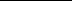 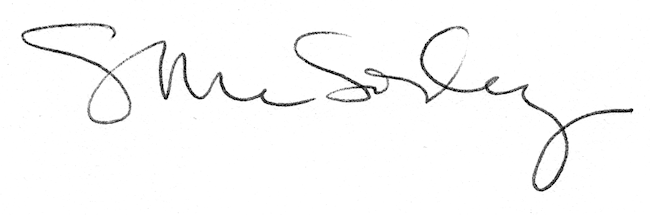 